หัวข้อการอบรม 
วันอังคารที่ ๙ ธันวาคม พ.ศ.๒๕๕๗ชื่อหัวข้อ : "การติดตั้งระบบปฏิบัติการ (Windows 8.1) " กลุ่มเป้าหมาย : บุคลากรส่วนกลางที่เป็นช่างเทคนิค, ผู้ที่ได้รับมอบหมายให้ดูแลเครื่องคอมพิวเตอร์ประจำส่วนงาน หรือผู้ที่ต้องการดูแลเครื่องคอมพิวเตอร์ด้วยตัวเองระยะเวลาการอบรม : ๖ ชม.ขอบข่ายการอบรม :	ช่วงเช้า (๒ ชม.)	๑. การจัดเตรียมพาร์ทิชั่น 	๑.๑ การบูตเครื่องคอมพิวเตอร์ด้วยระบบปฏิบัติการ Windows PE เพื่อการจัดการพื้นฐาน
           ๑.๑.๑ การใช้งานปุ่มลัดเพื่อเข้าบูตเมนูสำหรับเครื่องรุ่นต่างๆ
           ๑.๑.๒ การใช้งาน Windows PE
	๑.๒ การใช้งานโปรแกรม Partition Wizard	ช่วงบ่าย (๔ ชม.)	๒. ขั้นตอนการติดตั้งระบบปฏิบัติการ (Windows 8.1 )	๒.๑ การติดตั้งระบบปฏิบัติการ (Windows 8.1) ตามขั้นตอน	๒.๒ การติดตั้ง Drivers ( แบบ All-in-1)	๒.๓ การตั้งค่า Windows ที่จำเป็นต่อการใช้งาน
๓. การ Backup ระบบปฏิบัติการ	๓.๑ การทำ Restore Point	๓.๒ การโคลนนิ่งระบบปฏิบัติการ
กำหนดการอบรมเชิงปฎิบัติการ
	“หลักสูตรการติดตั้งระบบปฏิบัติการ (Windows 8.1)” วันอังคารที่ ๙ ธันวาคม พ.ศ.๒๕๕๗ณ ห้องปฎิบัติการคอมพิวเตอร์ C๑๑๔ โซนซี อาคารเรียนรวม มจร วังน้อย	*******************	วันอังคาร ที่ ๙  ธันวาคม พ.ศ. ๒๕๕๗ 
เวลา ๐๘.๓๐ - ๐๙.๐๐ น.		ลงทะเบียนเวลา ๐๙.๐๐ – ๐๙.๓๐ น.		ประธานกล่าวเปิดการอบรม
เวลา ๐๙.๓๐ - ๑๑.๓๐ น.		-  การจัดเตรียมพาร์ทิชั่น
					-  การบูตเครื่องคอมพิวเตอร์ด้วยระบบปฏิบัติการ    Windows PE เพื่อการจัดการพื้นฐาน-  การใช้งานโปรแกรม Partition Wizardเวลา ๑๑.๓๐ - ๑๒.๓๐ น.		ฉันภัตตาหารเพล/รับประทานอาหารกลางวัน	เวลา ๑๒.๓๐ - ๑๔.๕๐ น.		-  ขั้นตอนการติดตั้งระบบปฏิบัติการ (Windows 8.1 )-  การติดตั้งระบบปฏิบัติการ (Windows 8.1) ตามขั้นตอน-  การติดตั้ง Drivers ( แบบ All-in-1)-  การตั้งค่า Windows ที่จำเป็นต่อการใช้งานเวลา ๑๔.๕๐ - ๑๕.๐๐ น.	 	-  พักฉันน้ำปานะ เวลา ๑๕.๐๐ - ๑๖.๐๐ น.	 	-  การ Backup ระบบปฏิบัติการ-  การทำ Restore Point -  การโคลนนิ่งระบบปฏิบัติการเวลา ๑๖.๐๐ - ๑๖.๓๐น.			-  ประธานมอบวุฒิบัตรและกล่าวปิดการอบรมส่วนเทคโนโลยีสารสนเทศสำนักหอสมุดและเทคโนโลยีสารสนเทศมหาวิทยาลัยมหาจุฬาลงกรณราชวิทยาลัย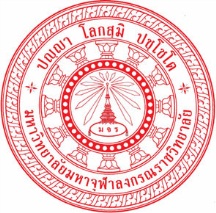 แบบตอบรับการเข้าร่วมอบรมหลักสูตร“หลักสูตรการติดตั้งระบบปฏิบัติการ (Windows 8.1)”วันอังคารที่ ๙ ธันวาคม พ.ศ.๒๕๕๗           ณ ห้องปฎิบัติการคอมพิวเตอร์ C๑๑๔ โซนซี อาคารเรียนรวมมหาวิทยาลัยมหาจุฬาลงกรณราชวิทยาลัย วังน้อย พระนครศรีอยุธยา**************ชื่อส่วนงาน........................................................................................................................................ชื่อ...........................................................ฉายา/นามสกุล......................................................ตำแหน่ง................................................................................................................................เบอร์โทรศัพท์........................................................................................................................E-mail..................................................................................................................................กรุณาส่งแบบตอบรับ ภายในวันจันทร์ที่ ๘ ธันวาคม พ.ศ. ๒๕๕๗ที่ส่วนเทคโนโลยีสารสนเทศ ชั้นที่ ๔ อาคารสำนักหอสมุดและเทคโนโลยีสารสนเทศโทรศัพท์ ๐๓๕-๒๔๘-๐๗๕ โทรสาร ๐๓๕-๒๔๘-๐๘๓ ภายใน ๘๑๙๕, ๘๐๗๕ส่งทางอีเมล์ ITtraining@mcu.ac.th หรืออัพโหลดผ่าน training.mcu.ac.th